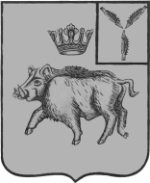 СОВЕТ БАРНУКОВСКОГО МУНИЦИПАЛЬНОГО ОБРАЗОВАНИЯБАЛТАЙСКОГО МУНИЦИПАЛЬНОГО РАЙОНАСАРАТОВСКОЙ ОБЛАСТИСемьдесят второе заседание Совета четвертого созываот 20.12.2022 №311            с.Барнуковка «О бюджете Барнуковского муниципального образования на 2023 год»	В соответствии с Бюджетным кодексом Российской Федерации, Положением о бюджетном процессе в Барнуковском муниципальном образовании, руководствуясь статьей 21 Устава Барнуковского муниципального образования Балтайского района Саратовской области, Совет Барнуковского муниципального образования Балтайского муниципального района Саратовской области РЕШИЛ:1. Утвердить основные характеристики бюджета Барнуковского муниципального образования Балтайского муниципального района Саратовской области на 2023 год (далее бюджет поселения):- общий объем доходов в сумме 9 579 858,00 рублей;- общий объем расходов в сумме 9 579 858,00 рублей;- объем дефицита (профицита) бюджета в сумме 00 рублей.2. Утвердить распределение доходов в бюджет поселения на 2023 год, согласно приложению №1 к настоящему решению, в том числе безвозмездных поступлений.3. Утвердить норматив распределения доходов бюджета поселения на 2023 год, согласно приложению № 2 к настоящему решению.4. Утвердить ведомственную структуру расходов бюджета поселения на 2022год, согласно приложению № 3 к настоящему решению.5. Утвердить распределение бюджетных ассигнований по разделам, подразделам, целевым статьям (муниципальным программам поселения и непрограммным направлениям деятельности), группам и подгруппам видов расходов классификации расходов бюджета поселения на 2023 год, согласно приложению № 4 к настоящему решению.6. Утвердить распределение бюджетных ассигнований по целевым статьям (муниципальным программам поселения и непрограммным направлениям деятельности), группам и подгруппам видов расходов классификации расходов бюджета поселения на 2023 год, согласно приложению № 5 к настоящему решению.7. Утвердить источники внутреннего финансирования дефицита бюджета поселения на 2023 год, согласно приложению №6 к настоящему решению.8. Установить верхний предел муниципального внутреннего долга Барнуковского муниципального образования Балтайского муниципального района Саратовской области по состоянию на 1 января 2024 года в размере 0,00 рублей в том числе верхний предел долга по муниципальным гарантиям в размере 0,00 рублей. 9. Утвердить на 2023 год межбюджетные трансферты в объеме 4 523 358,00 рублей, предоставляемые из местного бюджета Балтайского муниципального района Саратовской области бюджету Барнуковского муниципального образования Балтайского муниципального района Саратовской области в следующей форме: - дотации бюджетам сельских поселений на выравнивание бюджетной обеспеченности из местного бюджета муниципального района за счет субвенции из областного бюджета в размере 69 558,00,00 рублей;- межбюджетные трансферты передаваемые бюджетам сельских поселений из бюджета муниципального района на осуществлений части полномочий по решению вопросов местного значения в соответствии с заключенными соглашениями (по пожарной безопасности) в размере 780 000,00 рублей,предоставляемые из областного бюджета в бюджет Барнуковского муниципального образования Балтайского муниципального района Саратовской области в следующей форме:- субвенции бюджетам сельских поселений на осуществление первичного воинского учета местного самоуправления поселений, муниципальных и городских округов в размере 115 800,00 рублей;- субсидии бюджетам сельских поселений на осуществление дорожной деятельности в отношении автомобильных дорог общего пользования местного значения в границах населенных пунктов сельских поселений за счет средств областного дорожного фонда в размере 3 558 000,00 рублей;10. Утвердить на 2023 год межбюджетные трансферты бюджету Балтайского муниципального района Саратовской области из бюджета Барнуковского муниципального образования Балтайского муниципального района Саратовской области на осуществление части полномочий по решению вопросов местного значения в соответствии с заключенными соглашениями в размере 190 990,00 рублей, в следующей форме:- по соглашению о передаче полномочий по осуществлению внешнего муниципального финансового контроля в размере 46 710,00 рублей;- по соглашению о передаче исполнения части полномочий по формированию, учету и администрированию поступлений в бюджет муниципального образования в размере 93 420,00 рублей;- по соглашению о передачи полномочий по решению вопросов местного значения в соответствии с заключенными соглашениями (при реализации ФЗ от 05.04.2013 №44 ФЗ «О контрактной системе в сфере закупок товаров, работ, услуг для обеспечения государственных и муниципальных нужд») в размере 50 860,00 рублей.11. Утвердить на 2023 год бюджетные ассигнования муниципального дорожного фонда Барнуковского муниципального образования Балтайского муниципального района Саратовской области в сумме 6 338 500,00 рублей в следующей форме: - акцизы по подакцизным товарам (продукции, производимые на территории Российской Федерации) в сумме 2 780 500,00 рублей;	- субсидии бюджетам сельских поселений области на осуществление дорожной деятельности в отношении автомобильных дорог общего пользования местного значения в границах населенных пунктов сельских поселений за счет средств областного дорожного фонда в сумме 3 558 000,00 рублей.12. Администрация Барнуковского муниципального образования Балтайского муниципального района Саратовской области не вправе принимать решения, приводящие к увеличению численности муниципальных служащих и работников бюджетной сферы, а также расходов на ее содержание, за исключением расходов принимаемых из бюджетов других уровней в связи с разграничением полномочий.13. Передать часть своих полномочий контрольно-счетной комиссии Балтайского муниципального района Саратовской области за счет средств, передаваемых из бюджета Барнуковского муниципального образования Балтайского муниципального района Саратовской области в местный бюджет Балтайского муниципального района Саратовской области по вопросу: - осуществления внешнего муниципального финансового контроля на 2023 год14. Передать часть своих полномочий финансовому управлению администрации Балтайского муниципального района Саратовской области за счет средств, передаваемых из бюджета Барнуковского муниципального образования Балтайского муниципального района Саратовской области в местный бюджет Балтайского муниципального района Саратовской области по вопросам:- формирования бюджета поселения;- начисления, учета и контроля за правильностью начисления, полнотой и своевременностью осуществления платежей в бюджет, пеней и штрафов по ним;- взыскания задолженности по платежам в бюджет, пеней и штрафов;- решения возврата излишне уплаченных (взысканных) платежей в бюджет, пеней и штрафов, а также процентов за несвоевременное осуществление такого возврата, и процентов, начисленных на излишне взысканные суммы, и представления поручений в орган Федерального казначейства для осуществления возврата в порядке, установленном министерством финансов Российской Федерации;- принятия решений о зачете (уточнении) платежей в бюджеты бюджетной системы Российской Федерации и предоставления уведомлений в орган Федерального казначейства;- формирования и предоставления главному администратору доходов бюджета сведений и бюджетной отчетности, необходимых для осуществления полномочий соответствующего главного администратора доходов бюджета;- принятия решений о возврате излишне уплаченных (взысканных) поступлений в местный бюджет по источникам финансирования дефицита бюджета;- принятия решений о зачете (уточнении) платежей в местный бюджет по источникам финансирования дефицита местного бюджета;- представления предложений по внесению изменений в доходную часть местного бюджета на текущий финансовый год;- представления предложений по детализации кодов бюджетной классификации по администрируемым источникам финансирования дефицита местного бюджета;- росписи по расходам, изменения бюджетных ассигнований по ходатайствам, объемам финансирования расходов.15. Передать часть своих полномочий администрации Балтайского муниципального района за счет средств, передаваемых из бюджета Барнуковского муниципального образования Балтайского муниципального района Саратовской области в местный бюджет Балтайского муниципального района Саратовской области по решению вопросов местного значения в соответствии с заключенными соглашениями (при реализации ФЗ от 05.04.2013 №44 ФЗ «О контрактной системе в сфере закупок товаров, работ, услуг для обеспечения государственных и муниципальных нужд»16. Администрация Барнуковского муниципального образования Балтайского муниципального района Саратовской области обеспечивает направление в 2023 году остатков средств бюджета поселения в объеме до 500 000 рублей, находящихся по состоянию на 1 января 2023 года на едином счете бюджета поселения на покрытие временных кассовых разрывов.17. Утвердить на 2023 год резервный фонд Барнуковского муниципального образования Балтайского муниципального района Саратовской области в объёме 10 000 рублей.18. Установить, что информационное взаимодействие между управлением Федерального казначейства по Саратовской области и администраторами доходов бюджета Барнуковского муниципального образования Балтайского муниципального района Саратовской области может осуществляться через уполномоченный орган - финансовое управление администрации Балтайского муниципального района Саратовской области.19. Установить, что правовые акты, влекущие дополнительные расходы средств бюджета на 2023 год или сокращающие его доходную базу, реализуются и применяются только при наличии соответствующих источников дополнительных поступлений в бюджет и при сокращении расходов по конкретным статьям бюджета на 2023 год после внесения изменений в настоящее решение.В случае если реализация правового акта частично обеспечена источниками финансирования в бюджете, такой правовой акт реализуется и применяется в пределах средств, предусмотренных на эти цели в бюджете на 2023 год.Установить запрет на принятие новых расходных обязательств и необеспеченное собственными доходами увеличение действующих расходных обязательств, а при необходимости принимать их только после соответствующей оценки эффективности и при условии адекватной оптимизации расходов в заданных бюджетных ограничениях.20. Установить исходя из прогнозируемого уровня инфляции размер индексации с 1 октября 2023 года на 6,1 процента размеров денежного содержания лицам, замещающим муниципальные должности и окладов работников органов местного самоуправления Барнуковского муниципального образования Балтайского муниципального района.21. Настоящее решение подлежит обнародованию и вступает в силу с 1 января 2023 года.22. Контроль за исполнением настоящего решения возложить на постоянную комиссию Совета депутатов по бюджетной политике и налогам..Глава Барнуковского муниципального образования                                                 Д.А.Гущин                                                                                        Приложение №1                                                   к решению Совета                                                                          Барнуковского муниципального                                                              образования Балтайского                                                             муниципального района                                                         Саратовской области                                                          от 20.12.2022 г № 311Распределение доходов в бюджет Барнуковского муниципального образования Балтайского муниципального района Саратовской областина 2023 год                                                                                                                    (руб.)                                                                              Приложение №2                                                      к решению Совета Барнуковского муниципального                                                                   образования Балтайского                                                                  муниципального района                                                                 Саратовской области                                                               от 20.12.2022 № 311Нормативы распределения доходов бюджета Барнуковского муниципального образования Балтайского муниципального района Саратовской области на 2023 год                                                    Приложение №3                                                       к решению Совета Барнуковского муниципального                                                                   образования Балтайского                                                                  муниципального района                                                             Саратовской области                                                            от 20.12.2022 № 311                                                                       Приложение № 5к решению Совета Барнуковского муниципального образования Балтайского муниципального района Саратовской областиот 20.12.2022 № 311Распределение бюджетных ассигнований по целевым статьям (муниципальным программам поселения и непрограммным направлениям деятельности), группам и подгруппам видов расходов классификации расходов бюджета Барнуковского муниципального образования Балтайского муниципального района Саратовской области на 2023 год                                                                       Приложение № 6к решению Совета Барнуковского муниципального образования Балтайского муниципального района Саратовской областиот 20.12.2022 № 311Источники внутреннего финансированиядефицита бюджета Барнуковского муниципального образования Балтайского муниципального района Саратовской областина 2023 годКод бюджетной классификации РФНаименование доходовСумма123НАЛОГОВЫЕ ДОХОДЫ5 024 500,001 01 02010 01 1000 110Налог на доходы физических лиц212 700,001 03 02000 01 0000 110Акцизы по подакцизным товарам (продукции), производимым на территории Российской Федерации2 780 500,001 05 03010 01 1000 110Единый сельскохозяйственный налог629 300,00Налоги на имущество1 397 000,001 06 01030 10 1000 110Налог на имущество физических лиц227 000,001 06 06000 10 0000 110Земельный налог1 170 000,001 08 04020 01 1000 110Государственная пошлина5 000,00НЕНАЛОГОВЫЕ ДОХОДЫ32 000,001 11 05035 10 0000 120Доходы от сдачи в аренду имущества, находящегося в оперативном управлении органов управления сельских поселений и созданных ими учреждений (за исключением имущества муниципальных бюджетных и автономных учреждений)32 000,00НАЛОГОВЫЕ И НЕНАЛОГОВЫЕ ДОХОДЫ5 056 500,002 00 00000 00 0000 000БЕЗВОЗМЕЗДНЫЕ ПОСТУПЛЕНИЯ4 523 358,002 02 16001 10 0003 150Дотации бюджетам сельских поселений на выравнивание бюджетной обеспеченности за счет субвенции из областного бюджета69 558,002 02 35118 10 0000 150Субвенции бюджетам сельских поселений на осуществление первичного воинского учета местного самоуправления поселений, муниципальных и городских округов115 800,002 02 40014 10 0009 150Межбюджетные трансферты, передаваемые бюджетам сельских поселений из бюджета муниципального района на осуществление части полномочий по решению вопросов местного значения в соответствии с заключенными соглашениями (по пожарной безопасности)780 000,002 02 29999 10 0118 150Субсидии бюджетам сельских поселений области на осуществление дорожной деятельности в отношении автомобильных дорог общего пользования местного значения в границах населенных пунктов сельских поселений за счет средств областного дорожного фонда3 558 000,00ВСЕГО ДОХОДОВ9 579 858,00Код бюджетной классификацииНаименование доходаБюджет поселения%123В ЧАСТИ ДОХОДОВ ОТ ИСПОЛЬЗОВАНИЯ ИМУЩЕСТВА, НАХОДЯЩЕГОСЯ В ГОСУДАРСТВЕННОЙ И МУНИЦИПАЛЬНОЙ СОБСТВЕННОСТИВ ЧАСТИ ДОХОДОВ ОТ ИСПОЛЬЗОВАНИЯ ИМУЩЕСТВА, НАХОДЯЩЕГОСЯ В ГОСУДАРСТВЕННОЙ И МУНИЦИПАЛЬНОЙ СОБСТВЕННОСТИВ ЧАСТИ ДОХОДОВ ОТ ИСПОЛЬЗОВАНИЯ ИМУЩЕСТВА, НАХОДЯЩЕГОСЯ В ГОСУДАРСТВЕННОЙ И МУНИЦИПАЛЬНОЙ СОБСТВЕННОСТИ1 11 05035 10 0000 120Доходы от сдачи в аренду имущества, находящегося в оперативном управлении органов управления сельских поселений и созданных ими учреждений (за исключением имущества муниципальных бюджетных и автономных учреждений)100В ЧАСТИ ДОХОДОВ ОТ ОКАЗАНИЯ ПЛАТНЫХ УСЛУГ (РАБОТ) И КОМПЕНСАЦИИ ЗАТРАТ ГОСУДАРСТВАВ ЧАСТИ ДОХОДОВ ОТ ОКАЗАНИЯ ПЛАТНЫХ УСЛУГ (РАБОТ) И КОМПЕНСАЦИИ ЗАТРАТ ГОСУДАРСТВАВ ЧАСТИ ДОХОДОВ ОТ ОКАЗАНИЯ ПЛАТНЫХ УСЛУГ (РАБОТ) И КОМПЕНСАЦИИ ЗАТРАТ ГОСУДАРСТВА1 13 01995 10 0000 130Прочие доходы от оказания платных услуг (работ) получателями средств бюджетов сельских поселений1001 13 02995 10 0000 130Прочие доходы от компенсации затрат  бюджетов сельских поселений100В ЧАСТИ ПРОЧИХ НЕНАЛОГОВЫХ ДОХОДОВВ ЧАСТИ ПРОЧИХ НЕНАЛОГОВЫХ ДОХОДОВВ ЧАСТИ ПРОЧИХ НЕНАЛОГОВЫХ ДОХОДОВ1 17 01050 10 0000 180Невыясненные поступления, зачисляемые в бюджеты сельских поселений1001 17 05050 10 0000 180Прочие неналоговые доходы бюджетов сельских поселений100В ЧАСТИ БЕЗВОЗМЕЗДНЫХ ПОСТУПЛЕНИЙ В ЧАСТИ БЕЗВОЗМЕЗДНЫХ ПОСТУПЛЕНИЙ В ЧАСТИ БЕЗВОЗМЕЗДНЫХ ПОСТУПЛЕНИЙ 2 02 16001 10 0003 150Дотации бюджетам сельских поселений на выравнивание бюджетной обеспеченности поселений за счет субвенции из областного бюджета1002 02 16001 10 0004 150Дотации бюджетам сельских поселений на выравнивание бюджетной обеспеченности поселений из местного бюджета муниципального района1002 02 35118 10 0000 150Субвенции бюджетам сельских поселений на осуществление первичного воинского учета на территориях, где отсутствуют военные комиссариаты1002 02 40014 10 0008 150Межбюджетные трансферты, передаваемые бюджетам сельских поселений из бюджета муниципального района на осуществление части полномочий по решению вопросов местного значения в соответствии с заключенными соглашениями (в области дорожной деятельности)1002 02 40014 10 0009 150Межбюджетные трансферты, передаваемые бюджетам сельских поселений из бюджета муниципального района на осуществление части полномочий по решению вопросов местного значения в соответствии с заключенными соглашениями (по пожарной безопасности)1002 02 29999 10 0118 150Субсидии бюджетам сельских поселений на обеспечение дорожной деятельности в отношении автомобильных дорог общего пользования местного значения в границах населенных пунктов сельских поселений за счет средств областного дорожного фонда100Ведомственная структура расходов бюджета Барнуковского муниципального образования Балтайского муниципального района Саратовской области на 2023 годВедомственная структура расходов бюджета Барнуковского муниципального образования Балтайского муниципального района Саратовской области на 2023 годВедомственная структура расходов бюджета Барнуковского муниципального образования Балтайского муниципального района Саратовской области на 2023 годВедомственная структура расходов бюджета Барнуковского муниципального образования Балтайского муниципального района Саратовской области на 2023 годВедомственная структура расходов бюджета Барнуковского муниципального образования Балтайского муниципального района Саратовской области на 2023 годВедомственная структура расходов бюджета Барнуковского муниципального образования Балтайского муниципального района Саратовской области на 2023 годВедомственная структура расходов бюджета Барнуковского муниципального образования Балтайского муниципального района Саратовской области на 2023 годВедомственная структура расходов бюджета Барнуковского муниципального образования Балтайского муниципального района Саратовской области на 2023 годВедомственная структура расходов бюджета Барнуковского муниципального образования Балтайского муниципального района Саратовской области на 2023 годВедомственная структура расходов бюджета Барнуковского муниципального образования Балтайского муниципального района Саратовской области на 2023 годНаименованиеКодРазделПодраз-делЦелевая статьяЦелевая статьяВид расходовВид расходовСумма, руб.Сумма, руб.Администрация Барнуковского муниципального образования4719 579 858,009 579 858,00Общегосударственные вопросы471012 059 558,002 059 558,00Функционирование высшего должностного лица субъекта Российской Федерации и муниципального образования4710102624 960,00624 960,00Выполнение функций органами местного самоуправления471010281000000008100000000624 960,00624 960,00Глава муниципального образования471010281100000008110000000624 960,00624 960,00Расходы на содержание главы муниципального образования471010281100020028110002002624 960,00624 960,00Расходы на выплаты персоналу в целях обеспечения выполнения функций государственными (муниципальными) органами, казенными учреждениями, органами управления государственными внебюджетными фондами471010281100020028110002002100100624 960,00624 960,00Расходы на выплату персоналу государственных (муниципальных) органов471010281100020028110002002120120624 960,00624 960,00Функционирование Правительства РФ, высших исполнительных органов государственной власти субъектов РФ, местных администраций47101041 100 608,001 100 608,00Выполнение функций органами местного самоуправления4710104810000000081000000001 100 608,001 100 608,00Обеспечение деятельности органов местного самоуправления4710104811000000081100000001 100 608,001 100 608,00Расходы на обеспечение функций центрального аппарата4710104811000210181100021011 078 108,001 078 108,00Расходы на выплаты персоналу в целях обеспечения выполнения функций государственными (муниципальными) органами, казенными учреждениями, органами управления государственными внебюджетными фондами471010481100021018110002101100100643 474,00643 474,00Расходы на выплату персоналу государственных (муниципальных) органов471010481100021018110002101120120643 474,00643 474,00Закупка товаров, работ и услуг для государственных (муниципальных) нужд471010481100021018110002101200200434 634,00434 634,00Иные закупки товаров, работ и услуг для обеспечения государственных (муниципальных) нужд471010481100021018110002101240240434 634,00434 634,00Уплата земельного налога, налога на имущество организаций и транспортного налога органами местного самоуправления47101048110002306811000230622 500,0022 500,00Иные бюджетные ассигнования47101048110002306811000230680080022 500,0022 500,00Уплата налогов, сборов, и иных платежей47101048110002306811000230685085022 500,0022 500,00Обеспечение деятельности финансовых, налоговых и таможенных органов финансового (финансово-бюджетного) надзора4710106190 990,00190 990,00Расходы на обеспечение функций центрального аппарата471010681100021018110002101144 280,00144 280,00Межбюджетные трансферты471010681100021018110002101500500144 280,00144 280,00Иные межбюджетные трансферты 471010681100021018110002101540540144 280,00144 280,00Расходы на обеспечение деятельности руководителя контрольно-счетной комиссии47101068110002201811000220146 710,0046 710,00Межбюджетные трансферты47101068110002201811000220150050046 710,0046 710,00Иные межбюджетные трансферты 47101068110002201811000220154054046 710,0046 710,00Резервные фонды471011110 000,0010 000,00Расходы по исполнению отдельных обязательств47101118900000000890000000010 000,0010 000,00Средства резервных фондов 47101118940000000894000000010 000,0010 000,00Средства резервного фонда47101118940004000894000400010 000,0010 000,00Иные бюджетные ассигнования47101118940004000894000400080080010 000,0010 000,00Резервные средства47101118940004000894000400087087010 000,0010 000,00Другие общегосударственные вопросы4710113133 000,00133 000,00Муниципальная программа «Развитие местного самоуправления в Барнуковском муниципальном образовании на 2023 год»471011371000003007100000300133 000,00133 000,00Закупка товаров, работ и услуг для государственных (муниципальных) нужд471011371000003007100000300200200130 000,00130 000,00Иные закупки товаров, работ и услуг для обеспечения государственных (муниципальных) нужд471011371000003007100000300240240130 000,00130 000,00Иные бюджетные ассигнования4710113710000030071000003008008003 000,003 000,00Уплата налогов, сборов и иных платежей4710113710000030071000003008508503 000,003 000,00Национальная оборона47102115 800,00115 800,00Мобилизационная и вневойсковая подготовка4710203115 800,00115 800,00Осуществление переданных полномочий Российской Федерации 471020390000000009000000000115 800,00115 800,00Осуществление переданных полномочий Российской Федерации за счет субвенций из Федерального бюджета471020390200000009020000000115 800,00115 800,00Осуществление первичного воинского учета на территориях, где отсутствуют военные комиссариаты471020390200511809020051180115 800,00115 800,00Расходы на выплаты персоналу в целях обеспечения выполнения функций государственными (муниципальными) органами, казенными учреждениями, органами управления государственными внебюджетными фондами471020390200511809020051180100100115 800,00115 800,00Расходы на выплату персоналу государственных (муниципальных органов) 471020390200511809020051180120120115 800,00115 800,00Национальная безопасность и правоохранительная деятельность47103904 000,00904 000,00Защита населения и территории от последствий чрезвычайных ситуаций природного и техногенного характера, гражданская оборона 4710309780 000,00780 000,00Основное мероприятие «Участие в предупреждении и ликвидации последствий чрезвычайных ситуаций на территории муниципального образования471030970001000007000100000780 000,00780 000,00Реализация основного мероприятия471030970001V000070001V0000780 000,00780 000,00Расходы на выплаты персоналу в целях обеспечения выполнения функций государственными (муниципальными) органами, казенными учреждениями, органами управления государственными внебюджетными фондами471030970001V000070001V0000100100780 000,00780 000,00Расходы на выплату персоналу казенных учреждений471030970001V000070001V0000110110780 000,00780 000,00Обеспечение пожарной безопасности4710310124 000,00124 000,00Муниципальная программа "Пожарная безопасность Барнуковского муниципального образования на 2023 г."471031079000183007900018300124 000,00124 000,00Закупка товаров, работ и услуг для государственных (муниципальных) нужд471031079000183007900018300200200124 000,00124 000,00Иные закупки товаров, работ и услуг для обеспечения государственных (муниципальных) нужд471031079000183007900018300240240124 000,00124 000,00Национальная экономика471046 340 500,006 340 500,00Дорожное хозяйство (дорожные фонды)47104096 338 500,006 338 500,00Муниципальная программа «Ремонт, содержание автомобильных дорог в границах Барнуковского муниципального образования на 2023 год»4710409420000000042000000006 338 500,006 338 500,00Основное мероприятие «Содержание автомобильных дорог в границах Барнуковского муниципального образования на 2023 год»471040942001000004200100000800 000,00800 000,00Содержание автомобильных дорог общего пользования местного значения, за счет средств местного бюджета471040942001002004200100200800 000,00800 000,00Закупка товаров, работ и услуг для государственных (муниципальных) нужд471040942001002004200100200200200800 000,00800 000,00Иные закупки товаров, работ и услуг для обеспечения государственных (муниципальных) нужд471040942001002004200100200240240800 000,00800 000,00Основное мероприятие «Ремонт автомобильных дорог в границах Барнуковского муниципального образования на 2023 год»4710409420020000042002000005 431 500,005 431 500,00Ремонт автомобильных дорог в границах Барнуковского муниципального образования на 2023 год, за счет средств местного бюджета4710409420020020042002002001 980 500,001 980 500,00Закупка товаров, работ и услуг для государственных (муниципальных) нужд471 0409420020020042002002002002001 980 500,001 980 500,00Иные закупки товаров, работ и услуг для обеспечения государственных (муниципальных) нужд4710409420020020042002002002402401 980 500,001 980 500,00Осуществление дорожной деятельности в отношении автомобильных дорог общего пользования местного значения в границах населенных пунктов сельских поселений за счет средств областного дорожного фонда471040942002D761042002D76103 451 000,003 451 000,00Закупка товаров, работ и услуг для государственных (муниципальных) нужд471040942002D761042002D76102002003 451 000,003 451 000,00Иные закупки товаров, работ и услуг для обеспечения государственных (муниципальных) нужд471040942002D761042002D76102402403 451 000,003 451 000,00Основное мероприятие «Дорожный контроль ремонта автомобильных дорог в границах Барнуковского муниципального образования на 2023 год и экспертиза пректно-сметной документации»471040942003000004200300000107 000,00107 000,00Осуществление дорожной деятельности в отношении автомобильных дорог общего пользования местного значения в границах населенных пунктов сельских поселений за счет средств областного дорожного фонда471040942003D761042003D7610107 000,00107 000,00Закупка товаров, работ и услуг для государственных (муниципальных) нужд471040942003D761042003D7610200200107 000,00107 000,00Иные закупки товаров, работ и услуг для обеспечения государственных (муниципальных) нужд471040942003D761042003D7610240240107 000,00107 000,00Муниципальная программа «Развитие малого и среднего предпринимательства в Барнуковском муниципальном образовании на 2023 г.»4710412790002830079000283002 000,002 000,00Закупка товаров, работ и услуг для государственных (муниципальных) нужд4710412790002830079000283002002002 000,002 000,00Иные закупки товаров, работ и услуг для обеспечения государственных (муниципальных) нужд4710412790002830079000283002402402 000,002 000,00Жилищно-коммунальное хозяйство47105160 000,00160 000,00Благоустройство4710503160 000,00160 000,00Муниципальная программа «Комплексное благоустройство территории Барнуковского муниципального образования на 2023 год»471050379000323007900032300130 000,00130 000,00Закупка товаров, работ и услуг для государственных (муниципальных) нужд471050379000323007900032300200200130 000,00130 000,00Иные закупки товаров, работ и услуг для обеспечения государственных (муниципальных) нужд471050379000323007900032300240240130 000,00130 000,00Муниципальная программа «Энергосбережение и повышение энергетической эффективности на территории Барнуковского муниципального образования до 2025 года» 47105037900038300790003830030 000,0030 000,00Закупка товаров, работ и услуг для государственных (муниципальных) нужд47105037900038300790003830020020030 000,0030 000,00Иные закупки товаров, работ и услуг для обеспечения государственных (муниципальных) нужд47105037900038300790003830024024030 000,0030 000,00                                                   Приложение №4                                                       к решению Совета                                                                               Барнуковского муниципального                                                                   образования Балтайского                                                                  муниципального района                                                             Саратовской области                                                           от 20.12.2022 № 311                                                   Приложение №4                                                       к решению Совета                                                                               Барнуковского муниципального                                                                   образования Балтайского                                                                  муниципального района                                                             Саратовской области                                                           от 20.12.2022 № 311                                                   Приложение №4                                                       к решению Совета                                                                               Барнуковского муниципального                                                                   образования Балтайского                                                                  муниципального района                                                             Саратовской области                                                           от 20.12.2022 № 311                                                   Приложение №4                                                       к решению Совета                                                                               Барнуковского муниципального                                                                   образования Балтайского                                                                  муниципального района                                                             Саратовской области                                                           от 20.12.2022 № 311                                                   Приложение №4                                                       к решению Совета                                                                               Барнуковского муниципального                                                                   образования Балтайского                                                                  муниципального района                                                             Саратовской области                                                           от 20.12.2022 № 311                                                   Приложение №4                                                       к решению Совета                                                                               Барнуковского муниципального                                                                   образования Балтайского                                                                  муниципального района                                                             Саратовской области                                                           от 20.12.2022 № 311                                                   Приложение №4                                                       к решению Совета                                                                               Барнуковского муниципального                                                                   образования Балтайского                                                                  муниципального района                                                             Саратовской области                                                           от 20.12.2022 № 311                                                   Приложение №4                                                       к решению Совета                                                                               Барнуковского муниципального                                                                   образования Балтайского                                                                  муниципального района                                                             Саратовской области                                                           от 20.12.2022 № 311                                                   Приложение №4                                                       к решению Совета                                                                               Барнуковского муниципального                                                                   образования Балтайского                                                                  муниципального района                                                             Саратовской области                                                           от 20.12.2022 № 311                                                   Приложение №4                                                       к решению Совета                                                                               Барнуковского муниципального                                                                   образования Балтайского                                                                  муниципального района                                                             Саратовской области                                                           от 20.12.2022 № 311Распределение бюджетных ассигнованийРаспределение бюджетных ассигнованийРаспределение бюджетных ассигнованийРаспределение бюджетных ассигнованийРаспределение бюджетных ассигнованийРаспределение бюджетных ассигнованийРаспределение бюджетных ассигнованийРаспределение бюджетных ассигнованийРаспределение бюджетных ассигнованийРаспределение бюджетных ассигнованийпо разделам, подразделам, целевым статьям (муниципальным программам поселения и непрограммным направлениям деятельности), группам и подгруппам видов расходов классификации расходов бюджетапо разделам, подразделам, целевым статьям (муниципальным программам поселения и непрограммным направлениям деятельности), группам и подгруппам видов расходов классификации расходов бюджетапо разделам, подразделам, целевым статьям (муниципальным программам поселения и непрограммным направлениям деятельности), группам и подгруппам видов расходов классификации расходов бюджетапо разделам, подразделам, целевым статьям (муниципальным программам поселения и непрограммным направлениям деятельности), группам и подгруппам видов расходов классификации расходов бюджетапо разделам, подразделам, целевым статьям (муниципальным программам поселения и непрограммным направлениям деятельности), группам и подгруппам видов расходов классификации расходов бюджетапо разделам, подразделам, целевым статьям (муниципальным программам поселения и непрограммным направлениям деятельности), группам и подгруппам видов расходов классификации расходов бюджетапо разделам, подразделам, целевым статьям (муниципальным программам поселения и непрограммным направлениям деятельности), группам и подгруппам видов расходов классификации расходов бюджетапо разделам, подразделам, целевым статьям (муниципальным программам поселения и непрограммным направлениям деятельности), группам и подгруппам видов расходов классификации расходов бюджетапо разделам, подразделам, целевым статьям (муниципальным программам поселения и непрограммным направлениям деятельности), группам и подгруппам видов расходов классификации расходов бюджетапо разделам, подразделам, целевым статьям (муниципальным программам поселения и непрограммным направлениям деятельности), группам и подгруппам видов расходов классификации расходов бюджетаБарнуковского муниципального образования Балтайского муниципального района Саратовской областиБарнуковского муниципального образования Балтайского муниципального района Саратовской областиБарнуковского муниципального образования Балтайского муниципального района Саратовской областиБарнуковского муниципального образования Балтайского муниципального района Саратовской областиБарнуковского муниципального образования Балтайского муниципального района Саратовской областиБарнуковского муниципального образования Балтайского муниципального района Саратовской областиБарнуковского муниципального образования Балтайского муниципального района Саратовской областиБарнуковского муниципального образования Балтайского муниципального района Саратовской областиБарнуковского муниципального образования Балтайского муниципального района Саратовской областиБарнуковского муниципального образования Балтайского муниципального района Саратовской областина 2023 годна 2023 годна 2023 годна 2023 годна 2023 годна 2023 годна 2023 годна 2023 годна 2023 годна 2023 годНаименованиеРазделПодразделЦелевая статьяЦелевая статьяВид расходовВид расходовСумма руб.Сумма руб.123445566Общегосударственные вопросы012 059 558,002 059 558,00Функционирование высшего должностного лица субъекта Российской Федерации и муниципального образования0102624 960,00624 960,00Выполнение функций органами местного самоуправления010281000000008100000000624 960,00624 960,00Глава муниципального образования010281100000008110000000624 960,00624 960,00Расходы на содержание главы муниципального образования010281100020028110002002624 960,00624 960,00Расходы на выплаты персоналу в целях обеспечения выполнения функций государственными (муниципальными) органами, казенными учреждениями, органами управления государственными внебюджетными фондами010281100020028110002002100100624 960,00624 960,00Расходы на выплату персоналу государственных (муниципальных) органов010281100020028110002002120120624 960,00624 960,00Функционирование Правительства РФ, высших исполнительных органов государственной власти субъектов РФ, местных администраций01041 100 608,001 100 608,00Выполнение функций органами местного самоуправления0104810000000081000000001 100 608,001 100 608,00Обеспечение деятельности органов местного самоуправления0104811000000081100000001 100 608,001 100 608,00Расходы на обеспечение функций центрального аппарата0104811000210181100021011 078 108,001 078 108,00Расходы на выплаты персоналу в целях обеспечения выполнения функций государственными (муниципальными) органами, казенными учреждениями, органами управления государственными внебюджетными фондами010481100021018110002101100100643 474,00643 474,00Расходы на выплату персоналу государственных (муниципальных) органов010481100021018110002101 120 120643 474,00643 474,00Закупка товаров, работ и услуг для государственных (муниципальных) нужд010481100021018110002101200200434 634,00434 634,00Иные закупки товаров, работ и услуг для обеспечения государственных (муниципальных) нужд010481100021018110002101240240434 634,00434 634,00Уплата земельного налога, налога на имущество организаций и транспортного налога органами местного самоуправления01048110002306811000230622 500,0022 500,00Иные бюджетные ассигнования01048110002306811000230680080022 500,0022 500,00Уплата налогов, сборов, и иных платежей01048110002306811000230685085022 500,0022 500,00Обеспечение деятельности финансовых, налоговых и таможенных органов финансового (финансово-бюджетного) надзора0106190 990,00190 990,00Расходы на обеспечение функций центрального аппарата010681100021018110002101144 280,00144 280,00Межбюджетные трансферты010681100021018110002101500500144 280,00144 280,00Иные межбюджетные трансферты 010681100021018110002101540540144 280,00144 280,00Расходы на обеспечение деятельности руководителя контрольно-счетной комиссии01068110002201811000220146 710,0046 710,00Межбюджетные трансферты01068110002201811000220150050046 710,0046 710,00Иные межбюджетные трансферты 01068110002201811000220154054046 710,0046 710,00Резервные фонды011110 000,0010 000,00Расходы по исполнению отдельных обязательств01118900000000890000000010 000,0010 000,00Средства резервных фондов 01118940000000894000000010 000,0010 000,00Средства резервного фонда01118940004000894000400010 000,0010 000,00Иные бюджетные ассигнования01118940004000894000400080080010 000,0010 000,00Резервные средства01118940004000894000400087087010 000,0010 000,00Другие общегосударственные вопросы0113133 000,00133 000,00Муниципальная программа «Развитие местного самоуправления в Барнуковском муниципальном образовании на 2023 год»011371000003007100000300133 000,00133 000,00Закупка товаров, работ и услуг для государственных (муниципальных) нужд011371000003007100000300200200130 000,00130 000,00Иные закупки товаров, работ и услуг для обеспечения государственных (муниципальных) нужд011371000003007100000300240240120 000,00120 000,00Иные бюджетные ассигнования0113710000030071000003008008003 000,003 000,00Уплата налогов, сборов и иных платежей0113710000030071000003008508503 000,003 000,00Национальная оборона0203115 800,00115 800,00Мобилизационная и вневойсковая подготовка0203115 800,00115 800,00Осуществление переданных полномочий Российской Федерации 0203900000000900000000115 800,00115 800,00Осуществление переданных полномочий Российской Федерации за счет субвенций из Федерального бюджета0203902000000902000000115 800,00115 800,00Осуществление первичного воинского учета на территориях, где отсутствуют военные комиссариаты020390200511809020051180115 800,00115 800,00Расходы на выплаты персоналу в целях обеспечения выполнения функций государственными (муниципальными) органами, казенными учреждениями, органами управления государственными внебюджетными фондами020390200511809020051180100100115 800,00115 800,00Расходы на выплату персоналу государственных (муниципальных органов)020390200511809020051180120120115 800,00115 800,00Национальная безопасность и правоохранительная деятельность03904 000,00904 000,00Защита населения и территории от последствий чрезвычайных ситуаций природного и техногенного характера, гражданская оборона 0309904 000,00904 000,00Основное мероприятие «Участие в предупреждении и ликвидации последствий чрезвычайных ситуаций на территории муниципального образования030970001000007000100000780 000,00780 000,00Реализация основного мероприятия030970001V000070001V0000780 000,00780 000,00Расходы на выплаты персоналу в целях обеспечения выполнения функций государственными (муниципальными) органами, казенными учреждениями, органами управления государственными внебюджетными фондами030970001V000070001V0000100100780 000,00780 000,00Расходы на выплату персоналу казенных учреждений030970001V000070001V0000110110780 000,00780 000,00Обеспечение пожарной безопасности0310124 000,00124 000,00Муниципальная программа "Пожарная безопасность Барнуковского муниципального образования на 2023 г."031079000183007900018300124 000,00124 000,00Закупка товаров, работ и услуг для государственных (муниципальных) нужд031079000183007900018300200200124 000,00124 000,00Иные закупки товаров, работ и услуг для обеспечения государственных (муниципальных) нужд031079000183007900018300240240124 000,00124 000,00Национальная экономика046 340 500,006 340 500,00Дорожное хозяйство (дорожные фонды)04096 338 500,006 338 500,00Муниципальная программа «Ремонт, содержание автомобильных дорог в границах Барнуковского муниципального образования на 2023 год»04094200000004200000006 338 500,006 338 500,00Основное мероприятие «Содержание автомобильных дорог в границах Барнуковского муниципального образования на 2023 год»040942001000004200100000800 000,00800 000,00Содержание автомобильных дорог общего пользования местного значения, за счет средств местного бюджета040942001002004200100200800 000,00800 000,00Закупка товаров, работ и услуг для государственных (муниципальных) нужд040942001002004200100200200200800 000,00800 000,00Иные закупки товаров, работ и услуг для обеспечения государственных (муниципальных) нужд040942001002004200100200240240800 000,00800 000,00Основное мероприятие «Ремонт автомобильных дорог в границах Барнуковского муниципального образования на 2023 год»0409420020000042002000005 431 500,005 431 500,00Ремонт автомобильных дорог в границах Барнуковского муниципального образования на 2023 год, за счет средств местного бюджета0409420020020042002002001 980 500,001 980 500,00Закупка товаров, работ и услуг для государственных (муниципальных) нужд0409420020020042002002002002001 980 500,001 980 500,00Иные закупки товаров, работ и услуг для обеспечения государственных (муниципальных) нужд0409420020020042002002002402401 980 500,001 980 500,00Осуществление дорожной деятельности в отношении автомобильных дорог общего пользования местного значения в границах населенных пунктов сельских поселений за счет средств областного дорожного фонда040942002D761042002D76103 451 000,003 451 000,00Закупка товаров, работ и услуг для государственных (муниципальных) нужд040942002D761042002D76102002003 451 000,003 451 000,00Иные закупки товаров, работ и услуг для обеспечения государственных (муниципальных) нужд040942000D761042000D76102402403 451 000,003 451 000,00Основное мероприятие «Дорожный контроль ремонта автомобильных дорог в границах Барнуковского муниципального образования на 2023 год и экспертиза пректно-сметной документации»040942003000004200300000107 000,00107 000,00Осуществление дорожной деятельности в отношении автомобильных дорог общего пользования местного значения в границах населенных пунктов сельских поселений за счет средств областного дорожного фонда040942003D761042003D7610107 000,00107 000,00Закупка товаров, работ и услуг для государственных (муниципальных) нужд040942003D761042003D7610200200107 000,00107 000,00Иные закупки товаров, работ и услуг для обеспечения государственных (муниципальных) нужд040942003D761042003D7610240240107 000,00107 000,00Муниципальная программа «Развитие малого и среднего предпринимательства в Барнуковском муниципальном образовании на 2023 г.»0412790002830079000283002 000,002 000,00Закупка товаров, работ и услуг для государственных (муниципальных) нужд0412790002830079000283002002002 000,002 000,00Иные закупки товаров, работ и услуг для обеспечения государственных (муниципальных) нужд0412790002830079000283002402402 000,002 000,00Жилищно-коммунальное хозяйство05160 000,00160 000,00Благоустройство0503160 000,00160 000,00Муниципальная программа «Комплексное благоустройство территории Барнуковского муниципального образования на 2023 год»050379000323007900032300130 000,00130 000,00Закупка товаров, работ и услуг для государственных (муниципальных) нужд050379000323007900032300200200130 000,00130 000,00Иные закупки товаров, работ и услуг для обеспечения государственных (муниципальных) нужд050379000323007900032300240240130 000,00130 000,00Муниципальная программа «Энергосбережение и повышение энергетической эффективности на территории Барнуковского муниципального образования до 2025 года» 05037900038300790003830030 000,0030 000,00Закупка товаров, работ и услуг для государственных (муниципальных) нужд05037900038300790003830020020030 000,0030 000,00Иные закупки товаров, работ и услуг для обеспечения государственных (муниципальных) нужд05037900038300790003830024024030 000,0030 000,00ВСЕГО:ВСЕГО:ВСЕГО:ВСЕГО:ВСЕГО:ВСЕГО:ВСЕГО:9 579 858,009 579 858,00НаименованиеЦелевая статьяВид расходовСумма, руб.1234Муниципальная программа «Развитие местного самоуправления в Барнуковском муниципальном образовании на 2023 год»7100000300133 000,00Закупка товаров, работ и услуг для государственных(муниципальных)нужд7100000300200130 000,00Иные закупки товаров, работ и услуг для обеспечения государственных (муниципальных)нужд7100000300240130 000,00Иные бюджетные ассигнования71000003008003 000,0Уплата налогов, сборов и иных платежей71000003008503 000,00Муниципальная программа "Пожарная безопасность Барнуковского муниципального образования на 2023 г."7900018300124 000,00Закупка товаров, работ и услуг для государственных (муниципальных) нужд7900018300200124 000,00Иные закупки товаров, работ и услуг для обеспечения государственных (муниципальных)нужд7900018300240124 000,00Муниципальная программа «Развитие малого и среднего предпринимательства в Барнуковском муниципальном образовании на 2023 г.»79000283002 000,00Закупка товаров, работ и услуг для государственных (муниципальных) нужд79000283002002 000,00Иные закупки товаров, работ и услуг для обеспечения государственных (муниципальных) нужд79000283002402 000,00Муниципальная программа «Комплексное благоустройство территории Барнуковского муниципального образования на 2023год»7900032300130 000,00Закупка товаров, работ и услуг для государственных (муниципальных) нужд7900032300200130 000,00Иные закупки товаров, работ и услуг для обеспечения государственных (муниципальных) нужд7900032300240130 000,00Муниципальная программа «Энергосбережение и повышение энергетической эффективности на территории Барнуковского муниципального образования до 2025 года»790003830030 000,00Закупка товаров, работ и услуг для государственных (муниципальных) нужд790003830020030 000,00Иные закупки товаров, работ и услуг для обеспечения государственных (муниципальных) нужд790003830024030 000,00Муниципальная программа «Капитальный ремонт и ремонт автомобильных дорог на 2023 год»42000000006 338 500,00Основное мероприятие «Содержание автомобильных дорог в границах Барнуковского муниципального образования на 2023 год»4200100000800 000,00Содержание автомобильных дорог общего пользования местного значения, за счет средств местного бюджета4200100200800 000,00Закупка товаров, работ и услуг для государственных (муниципальных) нужд4200100200200800 000,00Иные закупки товаров, работ и услуг для обеспечения государственных (муниципальных) нужд4200100200240800 000,00Основное мероприятие «Ремонт автомобильных дорог в границах Барнуковского муниципального образования на 2023 год»42002000005 431 500,00Ремонт автомобильных дорог в границах Барнуковского муниципального образования на 2023 год, за счет средств местного бюджета42002002001 980 500,00Закупка товаров, работ и услуг для государственных (муниципальных) нужд42002002002001 980 500,00Иные закупки товаров, работ и услуг для обеспечения государственных (муниципальных) нужд42002002002401 980 500,00Осуществление дорожной деятельности в отношении автомобильных дорог общего пользования местного значения в границах населенных пунктов сельских поселений за счет средств областного дорожного фонда42002D76103 451 000,00Закупка товаров, работ и услуг для государственных (муниципальных) нужд42002D76102003 451 000,00Иные закупки товаров, работ и услуг для обеспечения государственных (муниципальных) нужд42002D76102403 451 000,00Основное мероприятие «Дорожный контроль ремонта автомобильных дорог в границах Барнуковского муниципального образования на 2023 год и экспертиза пректно-сметной документации»4200300000107 000,00Осуществление дорожной деятельности в отношении автомобильных дорог общего пользования местного значения в границах населенных пунктов сельских поселений за счет средств областного дорожного фонда42003D7610107 000,00Закупка товаров, работ и услуг для государственных (муниципальных) нужд42003D7610200107 000,00Иные закупки товаров, работ и услуг для обеспечения государственных (муниципальных) нужд42003D7610    240107 000,00ВСЕГО6 757 500,00Код бюджетной классификацииНаименование источника финансирования дефицита бюджетаСумма, руб.12301 00 0000 00 0000 000Источники внутреннего финансирования дефицитов бюджетов-01 02 0000 00 0000 000Кредиты кредитных организаций в валюте Российской Федерации-01 02 0000 00 0000 700Получение кредитов от кредитных организаций в валюте Российской Федерации-01 02 00 00 10 0000 710Получение кредитов от кредитных организаций бюджетами сельских поселений в валюте Российской Федерации-01 03 00 00 00 0000 000Бюджетные кредиты от других бюджетов бюджетной системы Российской Федерации-01 03 01 00 00 0000 700Получение бюджетных кредитов от других бюджетов бюджетной системы Российской Федерации в валюте Российской Федерации-01 03 0100 10 0000 710Получение кредитов от других бюджетов бюджетной системы Российской Федерации бюджетами сельских поселений в валюте Российской Федерации-01 03 01 00 00 0000 800Погашение бюджетных кредитов, полученных от других бюджетов бюджетной системы Российской Федерации в валюте Российской Федерации-01 03 0100 10 0000 810Погашение бюджетами сельских поселений кредитов от других бюджетов бюджетной системы Российской Федерации в валюте Российской Федерации-01 05 0000 00 0000 500Увеличение остатков средств бюджетов-01 05 0200 00 0000 500Увеличение прочих остатков средств бюджетов-01 05 0201 00 0000 510Увеличение прочих остатков денежных средств бюджетов-01 05 0201 10 0000 510Увеличение прочих остатков денежных средств бюджетов сельских поселений-01 05 0000 00 0000 600Уменьшение остатков средств бюджетов-01 05 0200 00 0000 600Уменьшение прочих остатков средств бюджетов-01 05 0201 00 0000 610Уменьшение прочих остатков денежных средств бюджетов-01 05 0201 10 0000 610Уменьшение прочих остатков денежных средств бюджетов сельских поселений-